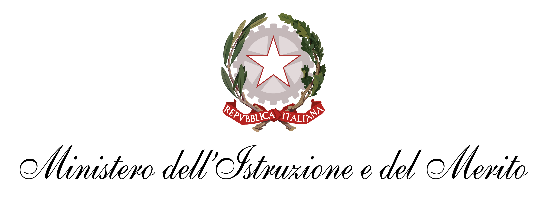 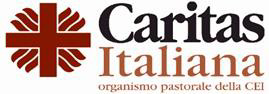 ALLEGATO B (da conservare agli atti della scuola) DICHIARAZIONE LIBERATORIA DEI SOGGETTI RAPPRESENTATILiberatoria del soggetto fotografato o ripreso nel video_l_  sottoscritt_  ________________________________________________ (nome della persona fotografata o ripresa) Nat _  a ______________________, il ____________,  residente a ___________________________________ Provincia (___), con riferimento all’opera presentata da (nome autore dell’opera): ___________________________________________________ studente dell’Istituto _______________________ classe __________ per il Concorso …………………………………………………..…………., autorizza il MIM e gli altri enti promotori a pubblicare la propria immagine per tutti gli utilizzi collegati alla suddetta iniziativa, senza riconoscimento di alcun corrispettivo. Data:  Firma*______________________________________________ * in caso di minorenne la firma deve essere apposta anche da chi esercita la patria potestà.ALLEGATO C (da conservare agli atti della scuola) LIBERATORIA PER I DIRITTI DI UTILIZZAZIONEDELLE OPERE E ACCETTAZIONE DEL REGOLAMENTO_l_ sottoscritt_  _____________________________________________, nat_ a _____________________Provincia (____), il ___/___/_____,  residente a ___________________________________Provincia (____), indirizzo ________________________________ tel._______________,  studente dell’Istituto ____________________ classe _____ nella sua qualità di autore dell’opera ________________________________________________________________ presentata per il Concorso “………………………………………………..…………………….”, dichiara: di possedere tutti i diritti dell’opera e di sollevare la CARITAS Italiana da tutte le responsabilità, costi e oneri di qualsiasi natura, che dovessero essere sostenuti a causa del contenuto dell’opera;di concedere alla CARITAS Italiana una licenza di uso completa, a titolo gratuito e a tempo indeterminato per tutti gli utilizzi collegati alla suddetta iniziativa e su qualsiasi media e supporto (ex. affissione, stampa, folderistica, on line). Dichiara altresì di accettare incondizionatamente e senza alcuna riserva le norme del Regolamento a cui si riferisce la presente, e di autorizzare al trattamento dei dati personali ai sensi della Decreto L.gs 101/2018 e al Regolamento UE 679/2016, per tutti gli adempimenti necessari all’organizzazione e allo svolgimento del concorso.  Data:  Firma* _______________________________________________  * in caso di studente minorenne la firma deve essere apposta anche da chi esercita la patria potestà